Pesterzsébet, 2018. március 25.ifj. Takaró Tamás, lelkészJézus a templom- virágvasárnap -Lectio: Máté 21; 12-18„És beméne Jézus az Isten templomába, és kiűzé mindazokat, akik árulnak és vásárolnak vala a templomban; és a pénzváltók asztalait és a galambárusok székeit felforgatá. És monda nékik: Meg van írva: Az én házam imádság házának mondatik. Ti pedig azt latroknak barlangjává tettétek. És menének hozzá vakok és sánták a templomban; és meggyógyítá őket.A főpapok és írástudók pedig, látván a csodákat, amelyeket cselekedett vala, és a gyermekeket, akik kiáltottak vala a templomban, és ezt mondták vala: Hozsánna a Dávid fiának; haragra gerjedének, És mondának néki: Hallod, mit mondanak ezek? Jézus pedig monda nékik: Hallom. Sohasem olvastátok-é: A gyermekek és csecsemők szája által szereztél dicsőséget?És ott hagyván őket, kiméne a városból Bethániába, és ott marada éjjel.”Alapige: Jelenések 21; 9-10, 21„És jöve hozzám egy a hét angyal közül, akinél a hét utolsó csapással telt hét pohár vala, és szóla nékem, mondván: Jer, megmutatom néked a menyasszonyt, a Bárány feleségét. És elvive engem lélekben egy nagy és magas hegyre és megmutatá nékem azt a nagy várost, a szent Jeruzsálemet, amely Istentől szállott alá a mennyből. (…)És templomot nem láttam abban: mert az Úr, a mindenható Isten annak temploma, és a Bárány.” Kedves Testvérek! A mai napon a keresztyén világ virágvasárnap eseményeire emlékezik. Ennek a napnak két fő történése volt: az Úr bevonulása Jeruzsálembe és a templom megtisztítása. Az a Jézus, aki mindeddig elutasította az Ő személyét felmagasztalni akaró emberi kezdeményezéseket, ekkor először és utoljára elfogadta. A húsvéti ünnepre zarándokló tömeg élén, mint király, hozsánna szó kíséretében bevonult a fővárosba. Az útja egyenesen a jeruzsálemi templomba vezetett. A második jelentős esemény ezen a napon, itt történt. Jézus nem járt gyakran a jeruzsálemi templomban. Arról olvasunk az evangéliumokban, hogy az Úr a tanítványait szívesebben vitte beszélgetni és imádkozni az Olajfák hegyére. Jézus virágvasárnap, határozott céllal ment Isten házába, de nem imádkozni érkezett ide most sem. Krisztus korára a szent templom a húsvét igazi ünneplésére alkalmatlan hellyé vált. Sőt, Isten háza az Úr szavai szerint „latrok barlangjává” lett. Jézus Jeruzsálembe való bevonulása után, a templomhoz ment, de már a hatalmas épület külső részénél meg kellett állnia. Amit látott az elkeserítette és nem engedte beljebb menni a templomba. Aztán haragra gerjedve, hangos szóval azt mondta: „Meg van írva: Az én házam imádság házának mondatik. Ti pedig azt latroknak barlangjává tettétek.” A felindult Jézus szavait tettek követték: a pénzváltók és árusok asztalait felborogatta, az árusokat kiűzte.Mit tisztított meg Jézus pontosan? A templom első részét, az úgynevezett pogányok udvarát. Ez a templom hatalmas külső tere volt, amely a világon mindenkit hívott és várt, hogy itt imádkozhasson az egyetlen Istenhez. Kedves Testvérek, a világon ekkor csak egy szent kultuszi hely volt, ahol az élő Istent hirdették és ahol Őt kereshették az emberek.Jézus azért telt meg haraggal, mert éppen azon a helyen zajlott az árusítás, ahol imádkoznia lehetett volna az emberek sokaságának. Bárkinek. Azoknak is, akik a világ egy távoli tájáról jöttek, mint ahogy egyszer jön egy afrikai férfi is, egy szerecsen komornyik és majd megtér. Jézus körbenézett a húsvétra készülődő templomi sokadalmon és azt látta, hogy itt maga az egyház áll az Isten megismerése lehetőségének az útjában. S haragra gerjedve kiűzött mindenkit a templomból, aki nem odavaló volt. Mit tett ezzel az Úr? Megszüntette azt, ami akadályozta Isten megismerését és imádását. Azt a teret nyitotta meg újra, ahol az emberek egyénileg és közösen imádkozhattak az élő Istenhez. Állatbőgés, madárcsivitelés, pénzcsörgés, a sokadalom hangzavarában, lökdösődésében, nem lehet elmélyülten könyörögni Istenhez. Virágvasárnap Jézus rendet tett Atyja házában. De Ő is tudta időleges rend lett ez csupán… Kedves Testvérek, fel kell tennünk a kérdést: Vajon egy olyan templom, amelyben már nem folyhat szent kultusz, valódi Isten-tisztelet, kell-e Istennek? Ha egy templom elveszíti azt, amire való, Isten megtartja-e? A történelemből is tudjuk, hogy Isten nem védte meg azt a templomot, amely Fia szerint rablók barlangjává lett. Jézus halála után néhány évtizeddel a Róma ellen fellázadt zsidóság felkelést hirdetett. Titus seregei Kr. u. 70-ben megostromolták Jeruzsálemet, s miután a várost bevették, a templomot felégették, majd lerombolták. Jézus előre megmondta övéinek. Itt kő-kövön nem marad majd. De nem Jézus nem rombolta le a templomot. Nem Ő hajtotta végre rajta az ítéletet. Ő valami egészen mást tett. A saját szenvedésével mutatta meg, hogy valójában ki és mi pusztítja el Isten házát. Akik a templomot megfosztják az eredeti funkciójától, akik kalmár házzá teszik, bűn fészekké, ők rombolják le templomot. Minden helyen ezen a világon, ahol a templom elveszíti azt, amiért Isten adta, ott elveszíti a mandátumát, képviselői megbízatását végül létjogosultságát! Nincs is rá többé szükség. Hogy a gyakorlatban kinek a keze által történik a végső, a fizikai elpusztítása egy épületnek, az szinte teljesen lényegtelen már. Jeruzsálemben Titusz hajtotta végre. Korunkban az európaiak maguk döntik romba és tüntetik el évszázados templomaikat. És látjuk, Isten megengedte és megengedi ezt. Kedves Testvérek! A jézusi templomtisztításból elsőképpen azt kell megértenünk, hogy a templom mire adatott. A keresztyén templom azért van, hogy az Istennel való találkozás helye legyen. A templomok szerte ezen a világon arra kell, hogy szolgáljanak, hogy szent találkozási teret biztosítsanak, a bűne okán az Istentől elszakadt ember és a bűnt megbocsátó Isten között. Erről beszél a virágvasárnapi jézusi tett. A jeruzsálemi templom éppen húsvét, a szabadulás ünnepére készülve vált alkalmatlan hellyé, Isten és ember találkozására.Kedves Testvérek, nem véletlenül történt a templom megtisztítása éppen Jézus halálának és feltámadásának, a nagyhétnek kezdetén. Jézus úgy indult el a passió, a szenvedés útján, hogy a templomot megtisztította. A keresztyén egyház és a templomai értelmét, hogy az mire való, mért van, csak akkor látjuk jól, ha nagypéntek és húsvét felől nézzük. Jézus a saját szenvedésével világította meg azt, hogy valójában ki és mi pusztítja el a templomot. Nem Ő jelentett veszélyt a jeruzsálemi templom működésére. Még ostorral a kezében sem. Hálára indító, hogy a rendszerváltozás óta van egy olyan kormányunk, amely komolyan támogatja az egyházak templomépítéseit. Nagy dolog ez egy szekularizálódó világban, egy olyan Európában, ahol tömegesen zárják be a templomokat, vagy alakítják át őket! Ugyanakkor a mai történet figyelmezteti is az egyházat, hogy hiábavalóvá válhat minden külső segítség és támogatás, hogy ha egy templom, nem fogja betölteni Istentől rendelt hivatását, akkor ugyanis törvényszerűen semmivé lesz. Minden keresztyén kultuszi hely előbb-utóbb bezárja kapuját, ha a feladatát nem tölti be, ha nem akarja az Isten és ember közötti találkozás terét, helyét biztosítani. Jézus azért tisztította meg a jeruzsálemi templomot, mert éppen ebben akadályozták ott az Istent kereső embereket. János evangéliumában azt olvassuk, hogy a templom megtisztítása után a zsidó vallási vezetők számon kérték Jézust: „Felelének azért a zsidók és mondának néki: Micsoda jelt mutatsz nékünk, hogy ezeket cselekszed? Felele Jézus és monda nékik: Rontsátok le a templomot, és három nap alatt megépítem azt. Mondának azért a zsidók: Negyvenhat esztendeig épült ez a templom, és te három nap alatt megépíted azt? János apostol így folytatja: Ő pedig az ő testének templomáról szól vala.” Jézus, a zsidó hatóságnak válaszolt tehát így, akik jelt kívántak tőle. Jelet annak bizonyítására, hogy van joga olyan tettet véghezvinni, mint a templom megtisztítása. Azonban a papok és írástudók Jézus válaszát, képes beszédét félreértették. Az Úr képletesen értette a templom lerombolását, mert abban a képben önmagára utalt. Saját testéről, életéről szólt. Jézus jele ugyanis a kereszthalál és a feltámadás. A kereszt és a nyitott sír azt jelzik, hogy Általa valami véglegesen befejeződött és elkezdődött valami egészen új. Ez pedig a legszorosabban függ össze nagypéntekkel és húsvéttal. Jézus megváltó tette azt üzeni, hogy nagypéntek és húsvét által új istentiszteletet alapított. Attól kezdve Isten tiszteletének helye nincsen a templomhoz kötve. Egy személyhez van kötve örök időre szólóan, Jézus Krisztushoz. Ő az, aki az új szövetséget elkészítette Isten és ember között. Mégpedig saját halála által. Jézus nagypénteken új szövetséget kínál az embernek. Vérszövetség ez. Azt üzeni vele, hogy nem kell több bárányt levágni húsvétkor. Az Isten báránya elvette a világ bűneit, mely Istent és az embert elválasztotta. A régi szövetség ideje lejárt. A régi istentiszteleti rend lezárult.Krisztus keresztre feszítése egyben a templom végét is jelentette. A jeruzsálemi templom ideje lejárt. Nagypénteken azt látjuk megvalósulni, amit Jézus mondott ellenfeleinek: „Romboljátok le a templomot én felépítem azt három nap alatt.” Magáról beszélt az Úr. Nem tudták a Jézus testet, templomot, életet lerombolók, hogy egyúttal saját templomuk lerombolása mellett is döntöttek. Húsvétban pedig az valósult meg, amit ez után mondott Jézus: „Három nap alatt megépítem.” S harmadnapra feltámadt halottaiból. Mit üzen számunkra mindez? Azt jelenti ez, hogy az Isten új templomot adott, immáron nem csupán Izraelnek, hanem az egész világnak. Új kultusz kezdődött el, egy nem emberkéz által épített templomban. Ez a templom, az Ő teste, Ő maga, a megfeszített és Feltámadott Krisztus. Húsvéttól kezdődően, Jézus lett az emberiség új temploma. Feltámadásával új istentisztelet kezdődött el, immár nem egyik vagy másik helyen, vagy épületben. Hanem Benne. Csak Benne és Általa. Ezért történt úgy, hogy az első évszázadok üldözött keresztyéneinek, bár nem lehetetett templomuk, mégis éltek, sőt növekedett a számuk. Fontosak a kultuszi helyek, templomaink, de Isten nincs emberkéz által épített templomokhoz kötve. Csak a Fia által épített templomhoz van hozzákötve. Hozzá magához. Mindebből pedig az következik, hogy az Istennel való egyedüli találkozási helyünk Jézusban van. Minden kőből, fából épített templom, amelyben nem a megfeszített és feltámadott Jézus áll a középpontban, ahol nem róla szól, a bizonyságtétel; megerőtlenedik, kiüresedik, elveszíti mandátumát. Húsvét óta, Isten számára kedves istentiszteletet csak „ebben a templomban” lehet tartani. Jézusban. A mi templomunkban talán sokszor megfordultál, s jó, ha így van. Itt hirdettetik az evangélium. De vajon lélek szerint, jutottál-e tovább a közösségnél, a szép épületünknél, túl minden külsőségen és egyébként tiszteletre méltó és fontos szokáson és értékes alkalmon? Egészen Isten templomáig, Jézusig, eljutottál-e már? Mert ez a hely, a mi templomunk, azért van, hogy Istenhez mehess. Az pedig csak Jézus által lehetséges. Ő az út egyedül az Atyához! Nem a templomunkhoz kötődik Isten, hanem az Ő Fiához. Egyedül Jézustól „elválaszthatatlan Isten”. Máté evangéliumában úgy záródik a templom megtisztításának története, hogy Jézushoz néhány vak és sánta ember ment, akiket megtisztított és meggyógyított. Olyan beszédes, hogy virágvasárnap délutánra, Jézus körül elfogytak az emberek, a hatalmas templomi térben csak pár hozsánnázó kisgyerek hangja hallatszott. Mit tett az Úr? A betegeket meggyógyította. Odafordult azokhoz, akiket a társadalom kivetette magából, akiket lenéztek. Megmutatta Isten házában, hogy az Isten: szeretet. Csak néhány kisgyerek hozsánnázott a szent helyen, pár kisfiú, akik mit sem tudnak a nagyok a felnőttek, a hatalmasok Jézustól való elfordulásáról. Ez így volt és így is marad. Mindig a kicsinyek fogják magasztalni Őt, a nagyot. Azok, akik magukat rászorulónak és kicsinek látják. Ők fogják dicsőíteni Őt. A gyermeki lelkületűek, akik tiszta szívvel, tettetés nélkül tudnak hinni Benne, akik nyitottak a jóságára. Olyanok, akik képesek elfogadni Őt. Ilyeneké a mennyek országa. E két apró mozzanat, az Úr gyógyítása és a gyermekek dicsőítése, előre jelezték az új templom milyenségét; ennek az új templomnak, Jézusnak a szentségét, szeretetét, jóságát.Befejezem azzal, hogy egyszer eljön az idő, mikor minden kőből vagy fából épült templom szükségtelenné válik. Minden hívő ember, aki Jézus szeretetét, bűnbocsánatát elfogadta, lakója lesz egy olyan világnak, ahol nem lesz már templomra szükség. János apostol elragadtatásában előre látta ezt, s megírta számunkra is. Az új Jeruzsálem, amely majd a mennyből száll alá, templom nélküli város lesz. „És templomot nem láttam abban, mert az Úr, a mindenható Isten annak temploma és a Bárány.”Kívánom, hogy egyszer mindannyian, akik ebbe a templomba jártunk, polgárai lehessünk annak a csodálatos városnak! Lehetséges ez, ha belépsz, akár ma, abba a szent templomba, amelyet Jézus saját halálán és feltámadásán épített fel, aki Ő maga. Ámen!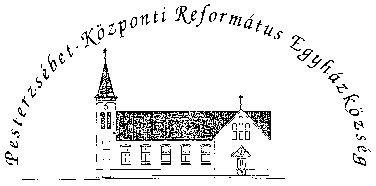 Pesterzsébet-Központi Református Egyházközség1204 Budapest, Ady E. u. 81.Tel/Fax: 283-0029www.pkre.hu   1893-2018